Информационная карта участника муниципального этапа конкурса«Педагог года Ивановского округа – 2023» Правильность сведений, представленных в информационной карте, подтверждаю«28» февраля 2023 г.Приложение № 2к Положению о конкурсе  «Педагог года  Ивановского округа– 2023»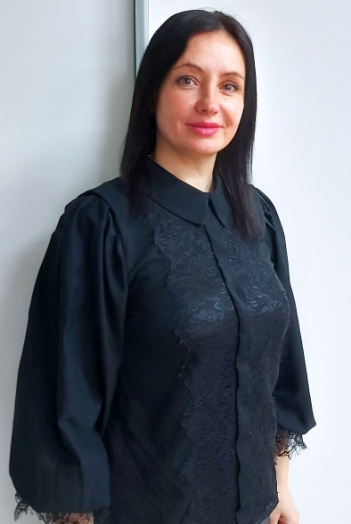 Тендитная Анжелика Станиславовна(фамилия, имя, отчество)ГБУ АО «Ивановский социальный приют для детей»(наименование образовательной организации)Общие сведенияОбщие сведенияНаименование образовательной организации)ГБУ АО «Ивановский социальный приют для детей»Населённый пунктс.БерезовкаДата рождения (день, месяц, год)02.03.1976Место рожденияг.БлаговещенскАдрес сайта образовательной организации в сети Интернетhttp://priut-berezovka.ru/Должность (по штатному расписанию)ВоспитательРаботаРаботаМесто работы (наименование образовательной организации в соответствии с уставом)Государственное бюджетное учреждение Амурской области «Ивановский социальный приют для детей»Занимаемая должностьВоспитательПреподаваемые предметыКлассное руководство/кураторство в настоящее время, в каком классе/курсе, группеОбщий трудовой и педагогический стаж (полных лет на момент заполнения анкеты)Общий и педагогический стаж на 28.02.2022: 23 года 10 мес. 23 дняКвалификационная категорияПервая категорияНаличие наград(наименование награды, дата награждения)Благодарность учреждения 12.04.2002Почетная грамота учреждения 24.03.2003Почетная грамота  МСЗН 2003Почетная грамота учреждения 25.08.2006Почетная грамота учреждения 05.06.2009Благодарность учреждения 10.05.2011Почетная грамота учреждения 08.06.2012Почетная грамота учреждения 07.06.2013Почетная грамота Главы администрации Березовского сельсовета 06.06.2019Благодарность учреждения 02.07.2020Почетная грамота  МСЗН 2015Почетная грамота  МСЗН 2017Почетная грамота  МСЗН 18.05.2022ОбразованиеОбразованиеНазвание и год окончания организации высшего образования (профессиональной образовательной организации)г.Благовещенск Амурская область Благовещенский государственный педагогический университет, 2003Специальность и квалификация(по диплому)Учитель русского языка и литературы по специальности «Филология»Дополнительное профессиональное образование за последние три года (наименования образовательных программ, модулей, стажировок и т. п., места и сроки их получения)«Педагогическое образование: воспитатель детей дошкольного возраста», ООО «Издательство «Учитель» 10.02.2020«Педагогика и методика дополнительного образования детей и взрослых», ООО «Издательство «Учитель», 05.02.20215. Контакты5. КонтактыМобильный телефон 8-914-439-653-80Личная электронная почтаtenvin802@gmail.com